ЧАСТНОЕ ОБРАЗОВАТЕЛЬНОЕ УЧРЕЖДЕНИЕВЫСШЕГО ОБРАЗОВАНИЯ«ВОСТОЧНАЯ ЭКОНОМИКО-ЮРИДИЧЕСКАЯГУМАНИТАРНАЯ АКАДЕМИЯ» (Академия ВЭГУ)Календарный учебный графикобразовательной программы высшего образования – программы бакалавриата по направлению подготовки 40.03.01 Юриспруденция, Направленность (профиль) Государственно-правовая,по заочной форме обучения с применением ЭО и ДОТ, на 2018-2019 учебный год Кафедра: праваИнститут: Виды деятельности: нормотворческая, правоприменительная, правоохранительная,  экспертно-консультационнаяКвалификация: бакалаврСрок обучения: 4 года и 6 месяцевПримечания:1. Значения условных сокращений Т - изучение программных дисциплин;У - прохождение учебной практики по получению первичных профессиональных умений и навыков;ПП1 - прохождение практики по получению профессиональных умений и опыта профессиональной деятельности;Г - подготовка к сдаче и сдача итогового экзамена;Р - резервное время (для компенсации нерабочих праздничных дней в случае совпадения их с учебными днями, для дополнительных занятий, прохождения дополнительных курсов, изучения факультативных дисциплин, решения организационных вопросов, повторной аттестации);К- каникулы;= - неделя отсутствует. 2. Экзаменационная сессия2.1 В связи с реализацией балльно-рейтинговой системы текущий контроль успеваемости, рубежная и промежуточная аттестации осуществляются в процессе индивидуального освоения программы учебной дисциплины. В календарном учебном графике экзаменационная сессия не указывается, аттестация ведется в рамках периодов, отведенных на освоение учебных дисциплин, и в конце периодов, отведенных на прохождение конкретной практики.2.2 Последовательность изучения и аттестации по конкретным компонентам – в соответствии с индивидуальным учебным планом, но по выбору бакалаврианта в рамках семестра эта последовательность может быть изменена.3. Нерабочие праздничные дни3.1 Осуществление образовательной деятельности по образовательной программе в нерабочие праздничные дни не проводится. 3.2 Нерабочими праздничными днями в Российской Федерации являются:1, 2, 3, 4, 5, 6 и 8 января - Новогодние каникулы;7 января - Рождество Христово;23 февраля - День защитника Отечества;8 марта - Международный женский день;1 мая - Праздник Весны и Труда;9 мая - День Победы;12 июня - День России;4 ноября - День народного единства.4. Даты недель в зависимости от начала обучения бакалаврианта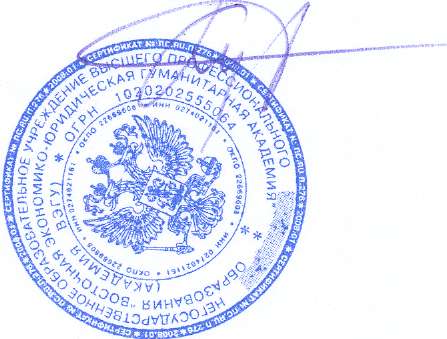 Проректор по УВР                          					И.Э. КузеевОДОБРЕНАУченым советом Академии ВЭГУ30.08.2018, протокол №8УТВЕРЖДЕНАприказом ректора Академии ВЭГУот 31.08. 2018 № 83/а, дополнения и изменения внесены приказом ректора Академии ВЭГУот 17.12.2018  № 137/а№ неделиКурсыКурсыКурсыКурсыКурсыКурсыКурсыКурсыКурсыКурсыКурсыКурсыКурсыКурсыКурсы№ недели1-й1-й1-й2-й2-й2-й3-й3-й3-й4-й4-й4-й5-й5-й5-й№ недели1/3 недели1/3 недели1/3 недели1/3 недели1/3 недели1/3 недели1/3 недели1/3 недели1/3 недели1/3 недели1/3 недели1/3 недели1/3 недели1/3 недели1/3 недели1РРРРРРРРРРРРРРР2РРРРТТРРРРРРТТТ3ТТТТТТТТТТТТТТТ4ТТТТТТТТТТТТТТТ5ТТТТТТТТТТТТТТТ6ТТТТТТТТТТТТТТТ7ТТТТТТТТТТТТТТТ8ТТТТТТТТТТТТТТТ9ТТТТТТТТТТТТТТТ10ТТТТТТТТТТТТТТТ11ТТТТТТТТТТТТТТТ12ТТТТТТТТТТТТРТТ13ТТТТТТТТТТТТРТТ14ТТТТТТТТТТТТРРР15ТТТТТТТТТТТТРРР16ТТТТТТТТТТТТРРР17ТТТТТТТТТТТТРРР18ТТТТТТТТТТТТГГГ19ТТТТТТТТТТТТГГГ20ТТРТТТТТТТТТГГГ21РРРТТТТТТРРРГГГ22РРРТТТТТТРРРГГГ23РРРТТТТТРРРРГГГ24РРРТТТРРРРРРККК25КККТТТРРРКККККК26ККККККККККККККК27РРРРРРРРРРРР===28ТТТТТТТТТТТТ===29ТТТТТТТТТТТТ===30ТТТТТТТТТТТТ===31ТТТТТТТТТТТТ===32ТТТТТТТТТТТТ===33ТТТТТТТТТТТТ===34ТТТТТТТТТТТТ===35ТТТТТТТТТТТТ===36ТТТТТТТПП1ПП1ТТТ===37ТТТТТТТПП1ПП1ТТТ===38ТТТТТТТПП1ПП1ТТТ===39ТТТТУУТПП1ПП1ТТТ===40ТТТТУУТПП1ПП1ТТТ===41ТТТТУУТПП1ПП1ТРР===42ТТТТУУТПП1ПП1РРР===43ТТТТУУТПП1ПП1РРР===44ТТТТУУТПП1ПП1РРР===45КККККККККККК===46КККККККККККК===47КККККККККККК===48КККККККККККК===49КККККККККККК===50КККККККККККК===51КККККККККККК===52КККККККККККК===№ неделиПри начале учебного года с первого числаПри начале учебного года с первого числаПри начале учебного года с первого числаПри начале учебного года с первого числаПри начале учебного года с первого числаПри начале учебного года с первого числаПри начале учебного года с первого числаПри начале учебного года с первого числаПри начале учебного года с первого числаПри начале учебного года с первого числаПри начале учебного года с первого числаПри начале учебного года с первого числа№ неделисентябряоктябряноябрядекабряянваряфевралямартаапрелямаяиюняиюляавгуста11-7 сентября1-7 октября1-7ноября1-7 декабря1-7 января1-7 февраля1-7 марта1-7 апреля1-7 мая1-7 июня1-7 июля1-7 августа28-14 сентября8-14 октября8-14 ноября8-14 декабря8-14 января8-14 февраля8-14 марта8-14 апреля8-14 мая8-14 июня8-14 июля8-14 августа315-21 сентября15-21 октября15-21 ноября15-21 декабря15-21 января15-21 февраля15-21 марта15-21 апреля15-21 мая15-21 июня15-21 июля15-21 августа422-28 сентября22-28 октября22-28 ноября22-28 декабря22-28 января22-28 (29) февраля22-28 марта22-28 апреля22-28 мая 22-28 июня 22-28 июля22-28 августа529 сентября – 5 октября29 октября – 4 ноября29 ноября – 5 декабря29 декабря – 4 января29 января – 4 февраля1-7 марта29 марта – 4 апреля29 апреля – 5 мая29 мая - 4 июня29 июня - 5 июля29 июля – 4 августа29 августа – 4 сентября66-12 октября5-11 ноября6-12 декабря5-11 января5-11 февраля8-14 марта5-11 апреля6-12 мая5-11 июня6-12 июля5-11 августа 5-11 сентября713-19 октября12-18 ноября13-19 декабря12-18 января12-18 февраля15-21 марта12-18 апреля13-19 мая12-18 июня13-19 июля12-18 августа12-18 сентября820-26 октября19-25 ноября20-26 декабря19-25 января19-25 февраля22-28 марта19-25 апреля20-26 мая19-25 июня20-26 июля19-25 августа19-25 сентября927 октября – 2 ноября26 ноября – 2 декабря27 декабря – 2 января26 января – 1 февраля26 февраля – 4 марта29 марта – 4 апреля26 апреля – 2 мая27 мая – 2 июня26 июня – 2 июля27 июля – 2 августа26 августа – 1 сентября26 сентября – 2 октября103-9 ноября3-9 декабря3-9 января2-8 февраля5-11 марта5-11 апреля3-9 мая3-9 июня3-9 июля3-9 августа2-8 сентября3-9 октября1110-16 ноября10-16 декабря10-16 января9-15 февраля12-18 марта12-18 апреля10-16 мая10-16 июня10-16 июля10-16 августа9-15 сентября10-16 октября1217-23 ноября17-23 декабря17-23 января16-22 февраля19-25 марта19-25 апреля17-23 мая17-23 июня17-23 июля17-23 августа16-22 сентября17-23 октября1324-30 ноября24-30 декабря24-30 января23 февраля -1 марта26 марта – 1 апреля26 апреля – 2 мая24-30 мая24-30 июня24-30 июля24-30 августа 23-29 сентября24-30 октября141-7 декабря31 декабря – 6 января31 января – 6 февраля2-8 марта2-8 апреля3-9 мая31 мая – 6 июня1-7 июля31 июля – 6 августа31 августа - 6 сентября30 сентября – 6 октября31 октября - 6ноября158-14 декабря7-13 января7-13 февраля9-15 марта9-15 апреля10-16 мая7-13 июня8-14 июля7-13 августа7-13 сентября7-13 октября7-13 ноября1615-21 декабря14-20 января14-20 февраля16-22 марта16-22 апреля17-23 мая14-20 июня15-21 июля14-20 августа14-20 сентября14-20 октября14-20 ноября1722-28 декабря21-27 января21-27 февраля23-29 марта23-29 апреля24-30 мая21-27 июня22-28 июля21-27 августа21-27 сентября21-27 октября21-27 ноября1829 декабря – 4 января28 января – 3 февраля28 февраля -6 марта30 марта - 5 апреля30 апреля - 6 мая31 мая – 6 июня28 июня – 4 июля29 июля – 4 августа28 августа – 3 сентября28 сентября - 4 октября 28 октября – 3 ноября28 ноября – 4 декабря195-11 января4-10 февраля7-13 марта6-12 апреля7-13 мая7-13 июня5-11 июля5-11 августа 4-10 сентября5-11 октября4-10 ноября5-11 декабря2012-18 января11-17 февраля14-20 марта13-19 апреля14-20 мая14-20 июня12-18 июля12-18 августа11-17 сентября12-18 октября11-17 ноября12-18 декабря2119-25 января18-24 февраля21-27 марта20-26 апреля21-27 мая21-27 июня19-25 июля19-25 августа18-24 сентября19-25 октября18-24 ноября19-25 декабря2226 января – 1 февраля25 февраля – 3 марта28 марта – 3 апреля27 апреля – 3 мая28 мая – 3 июня28 июня – 4 июля26 июля – 1 августа26 августа – 1 сентября25 сентября – 1 октября26 октября – 1 ноября25 ноября – 1 декабря26 декабря – 1 января232-8 февраля4-10 марта4-10 апреля4-10 мая4-10 июня5-11 июля2-8 августа2-8 сентября2-8 октября2-8 ноября2-8 декабря2-10 января249-15 февраля11-17 марта11-17 апреля11-17 мая11-17 июня12-18 июля9-15 августа9-15 сентября9-15 октября9-15 ноября9-15 декабря11-15 января2516-22 февраля18-24 марта18-24 апреля18-24 мая18-24 июня19-25 июля16-22 августа16-22 сентября16-22 октября16-22 ноября16-22 декабря16-22 января2623 февраля – 1 марта25-31 марта 25апреля 1 мая25-31 мая 25 июня 1 июля26 июля – 1 августа23-29 августа23-29 сентября23-29 октября23-29 ноября23-29 декабря23-29 января272-8 марта1-7 апреля2-8 мая1-7 июня2-8 июля2-8 августа30 августа – 5 сентября30-сентября – 6 октября30 октября – 5 ноября30 ноября – 6 декабря30 декабря – 5 января30 января – 5 февраля289-15 марта8-14 апреля9-15 мая8-14 июня9-15 июля9-15 августа6-12 сентября7-13 октября6-12 ноября7-13 декабря6-12 января6-12 февраля2916-22 марта15-21 апреля16-22 мая15-21 июня16-22 июля16-22 августа13-19 сентября14-20 октября13-19 ноября14-20 декабря13-19 января13-19 февраля3023-29 марта22-28 апреля23-29 мая22-28 июня 23-29 июля23-29 августа20-26 сентября21-27 октября20-26 ноября21-27 декабря20-26 января20-26 февраля3130 марта – 5 апреля29 апреля – 5 мая30 мая – 5 июня29 июня - 5 июля30 июля – 5 августа30 августа – 5 сентября27 сентября – 3 октября28 октября – 3 ноября 27 ноября – 3 декабря28 декабря – 3 января27 января – 2 февраля27 февраля -5 марта326-12 апреля6-12 мая6-12 июня6-12 июля6-12 августа6-12 сентября4-10 октября4-10 ноября4-10 декабря4-10 января3-9 февраля6-12 марта3313-19 апреля13-19 мая13-19 июня13-19 июля13-19 августа13-19 сентября11-17 октября11-17 ноября11-17 декабря11-17 января10-16 февраля13-19 марта3420-26 апреля20-26 мая20-26 июня20-26 июля20-26 августа20-26 сентября18-24 октября18-24 ноября18-24 декабря18-24 января17-23 февраля20-26 марта3527 апреля – 3 мая27 мая – 2 июня27 июня- 3 июля27 июля – 2 августа27 августа - 2 сентября27 сентября – 3 октября25-31 октября 25 ноября – 1 декабря25-31 декабря 25-31 января24 февраля – 2 марта27 марта – 2 апреля364-10 мая3-9 июня4-10 июля3-9 августа3-9 сентября4-10 октября1-7 ноября2-8 декабря1-7 января1-7 февраля3-9 марта3-9 апреля3711-17 мая10-16 июня11-17 июля10-16 августа10-16 сентября11-17 октября8-14 ноября9-15 декабря8-14 января8-14 февраля10-16 марта10-16 апреля3818-24 мая17-23 июня18-24 июля17-23 августа17-23 сентября18-24 октября15-21 ноября16-22 декабря15-21 января15-21 февраля17-23 марта17-23 апреля3925-31 мая24-30 июня25-31 июля24-30 августа 24-30 сентября25-31 октября 22-28 ноября23-29 декабря22-28 января22-28 (29) февраля24-30 марта24-30 апреля 401-7 июня1-7 июля1-7 августа31 августа - 6 сентября1-7 октября1-7 ноября29 ноября – 5 декабря30 декабря – 5 января29 января – 4 февраля1-7 марта31 марта - 6 апреля1-7 мая418-14 июня8-14 июля8-14 августа7-13 сентября8-14 октября8-14 ноября6-12 декабря6-12 января 5-11 февраля8-14 марта7-13 апреля8-14 мая4215-21 июня15-21 июля15-21 августа14-20 сентября15-21 октября15-21 ноября13-19 декабря13-19 января12-18 февраля15-21 марта14-20 апреля15-21 мая4322-28 июня22-28 июля22-28 августа21-27 сентября22-28 октября22-28 ноября20-26 декабря20-26 января19-25 февраля22-28 марта21-27 апреля22-28 мая4429 июня – 5 июля29 июля – 4 августа29 августа – 4 сентября28 сентября - 4 октября 29 октября – 4 ноября29 ноября – 5 декабря27 декабря – 2 января27 января – 2 февраля26 февраля – 4 марта29 марта – 4 апреля28 апреля – 4 мая29 мая – 4 июня456-12 июля5-11 августа 5-11 сентября5-11 октября5-11 ноября6-12 декабря3-9 января3-9 февраля5-11 марта5-11 апреля5-11 мая5-11 июня4613-19 июля12-18 августа12-18 сентября12-18 октября12-18 ноября13-19 декабря10-16 января10-16 февраля12-18 марта12-18 апреля12-18 мая12-18 июня4720-26 июля19-25 августа19-25 сентября19-25 октября19-25 ноября20-26 декабря17-23 января17-23 февраля19-25 марта19-25 апреля19-25 мая19-25 июня4827 июля – 2 августа 26 августа – 1 сентября26 сентября – 2 октября26 октября – 1 ноября26 ноября – 2 декабря27 декабря – 2 января24-30 января24 февраля – 2 марта26 марта – 1 апреля26 апреля – 2 мая26 мая – 1 июня26 июня- 2 июля493-9 августа2-8 сентября3-9 октября2-8 ноября3-9 декабря3-9 января31 января – 6 февраля3-9 марта2-8 апреля3-9 мая2-8 июня3-9 июля5010-16 августа9-15 сентября10-16 октября9-15 ноября10-16 декабря10-16 января7-13 февраля10-16 марта9-15 апреля10-16 мая9-15 июня10-16 июля5117-23 августа16-22 сентября17-23 октября16-22 ноября17-23 декабря17-23 января14-20 февраля17-23 марта16-22 апреля17-23 мая16-22 июня17-23 июля5224-31 августа23-30 сентября24-31 октября23-30 ноября24-31 декабря24-31 января21-28 февраля24-31 марта23-30 апреля24-31 мая23-30 июня24-31 июля